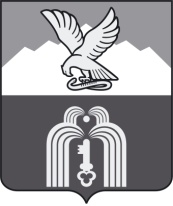 ИЗБИРАТЕЛЬНАЯ КОМИССИЯМуниципального образованияГОРОДА-КУРОРТА ПЯТИГОРСКАП О С Т А Н О В Л Е Н И Е12 сентября 2021 г.                                                                                        № 50/386г. ПятигорскО вычеркивании в избирательном бюллетене для голосования по многомандатному избирательному округу № 10 на выборах депутатов Думы города Пятигорска шестого созыва сведений о кандидате в депутаты  на выборах в Думу города Пятигорска шестого созыва Колган Николае ИвановичеВ соответствии со статьёй 63 Федерального закона «Об основных гарантиях избирательных прав и права на участие в референдуме граждан Российской Федерации», статьёй 53 Закона Ставропольского края «О выборах в органы местного самоуправления муниципальных образований Ставропольского края», решением Пятигорского городского суда от 27 августа 2021 года 2а-3672/2021 об отмене регистрации  Колгана Николая Ивановича в качестве кандидата в депутаты на выборах депутатов Думы города Пятигорска шестого созыва, выдвинутого избирательным объединением «Ставропольское региональное отделение Политической партии ЛДПР – Либерально-демократическая партия России»» по многомандатному избирательному округу № 10, вступившим в законную силу 6 сентября 2021 года, избирательная комиссия муниципального образования города – курорта Пятигорска,-ПОСТАНОВЛЯЕТ:	1. Участковым избирательным комиссиям, сформированным на территории многомандатного избирательного округа № 10, обеспечить вычеркивание в избирательном бюллетене для голосования по многомандатному избирательному округу № 10 на выборах депутатов Думы города Пятигорска шестого созыва сведений о кандидате в депутаты  на выборах в Думу города Пятигорска шестого созыва Колган Николае Ивановиче слов «КОЛГАН Николай Иванович 1969 года рождения; Ставропольский край, Предгорный район, с. Этока; ООО «Виктория и С», юрист; выдвинут: Политическая партия ЛДПР – Либерально-демократическая партия России; член политической партии ЛДПР – Либерально-демократическая партия России; Имелась судимость: часть 1 статьи 290 УК РФ «Получение взятки».2. Направить настоящее постановление в участковые избирательные комиссии сформированные на территории многомандатного избирательного округа № 10, и Колган Николаю Ивановичу.3. Разместить настоящее постановление на официальном сайте муниципального образования города-курорта Пятигорска в информационно-телекоммуникационной сети «Интернет».Председатель                                                                                     М.В.ВоронкинСекретарь                                                                                           Ю.Л.Пивоварова